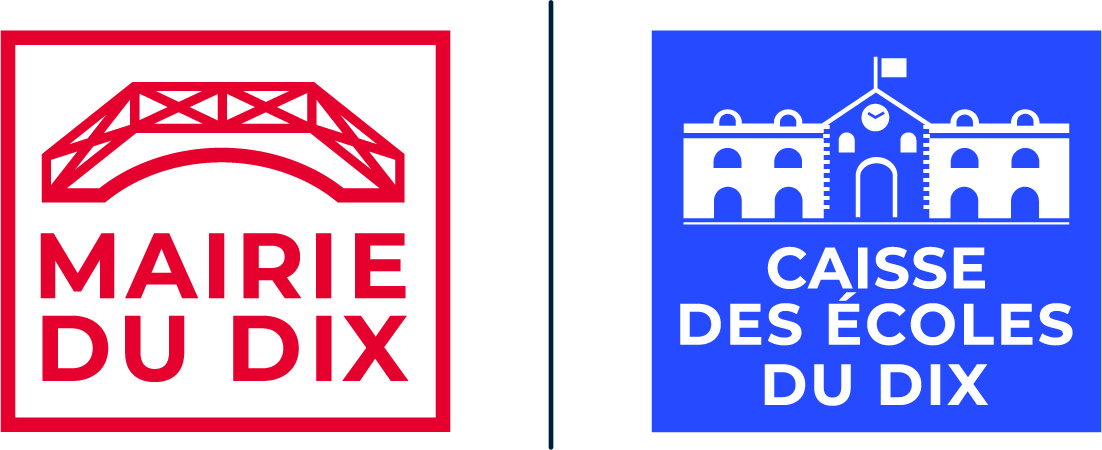 ETABLISSEMENT :	Maternelle : Elémentaire : Collège : Date de service du plat ou du menu : PRODUIT ou PLAT CONCERNÉ : Motif de l’anomalie  (cochez le motif retenu) QuantitéQualité (température, aspect…)Assaisonnement, sauceAutresDescription de l’anomalie ou remarques à formulerFonction de la personne ayant fait le signalement Date du signalement  PAUSE MERIDIENNE / TEMPS DE CANTINEFiche à remplir en cas de remarques, de suggestion ou d’anomalie constatée sur le repas ou le service